What is the greatest modern film or stage production of (or based on) ‘Romeo and Juliet’?FOSIL ProjectWork in pairs to create a five-minute presentation in which you put forward your proposal for what you think should be judged the greatest modern film or stage production of (or based on) ‘Romeo and Juliet’.Success Criteria for Your Presentation:Make your methodology clear. What was your criteria for judging productions?Evaluate at least two other productions in detail. Put forward a precise and sophisticated case in support of your chosen production. Make clear where you have taken information from. Use up to 5 PowerPoint slides to support your presentation. 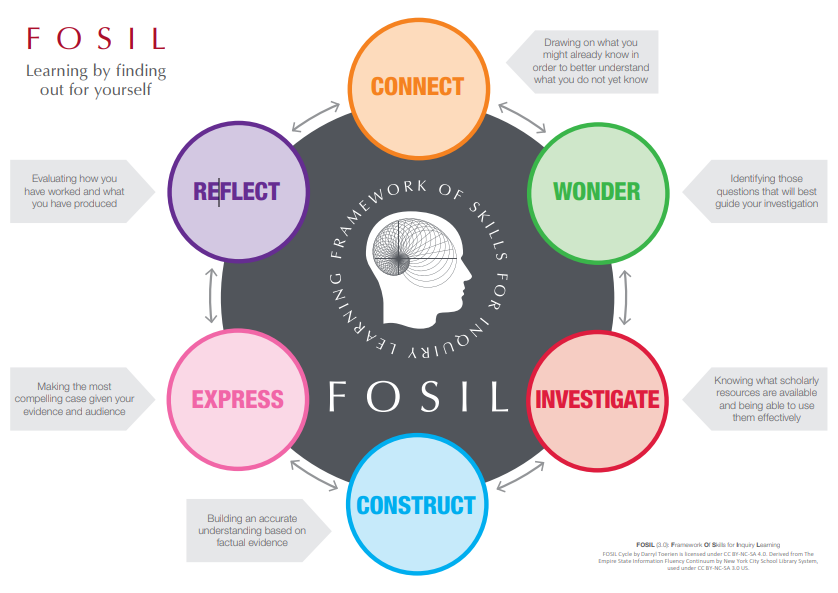 Ideas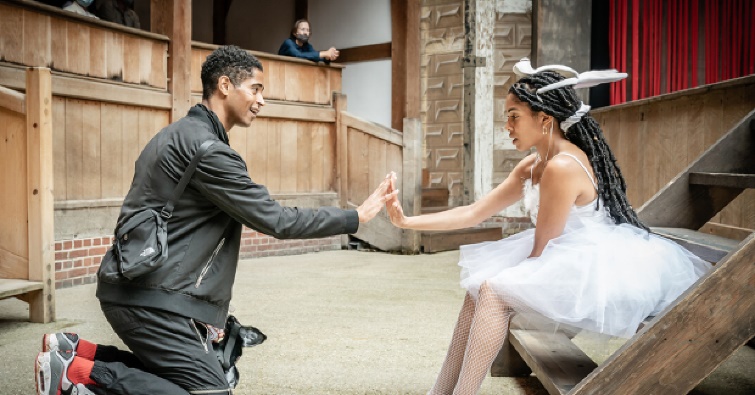 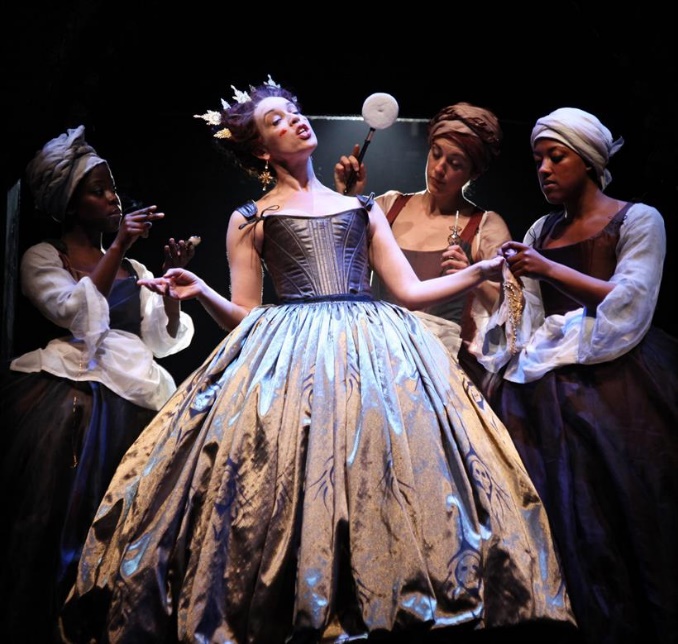 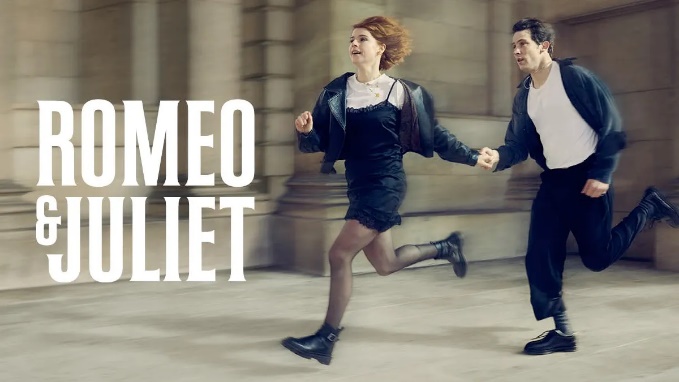 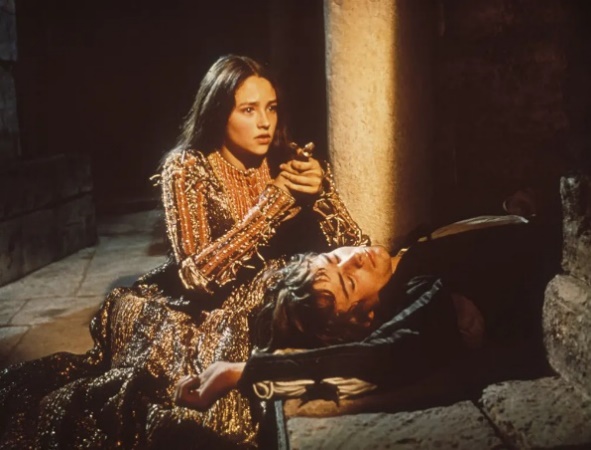 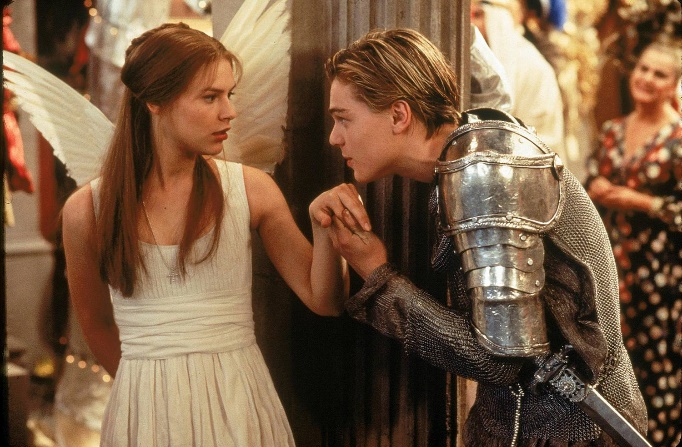 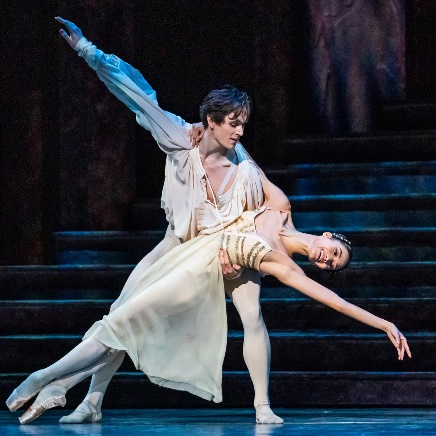 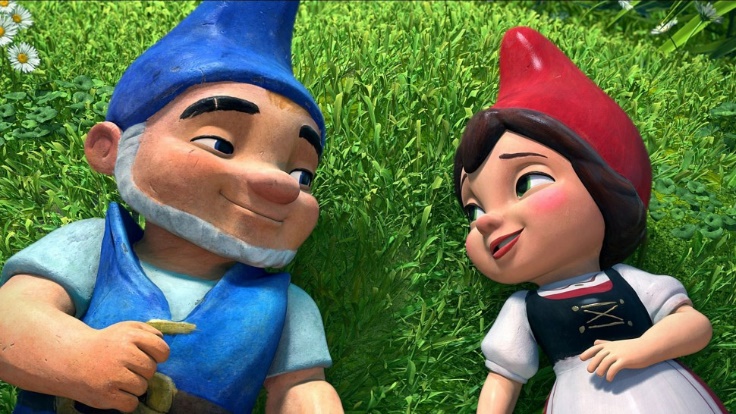 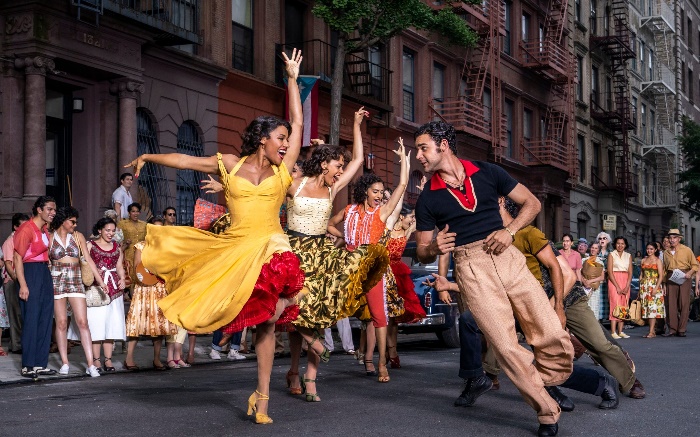 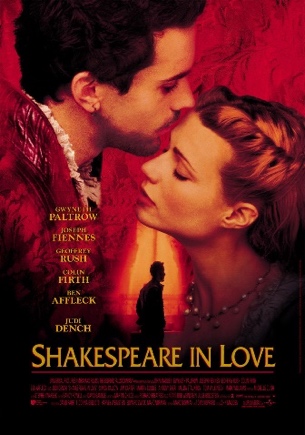 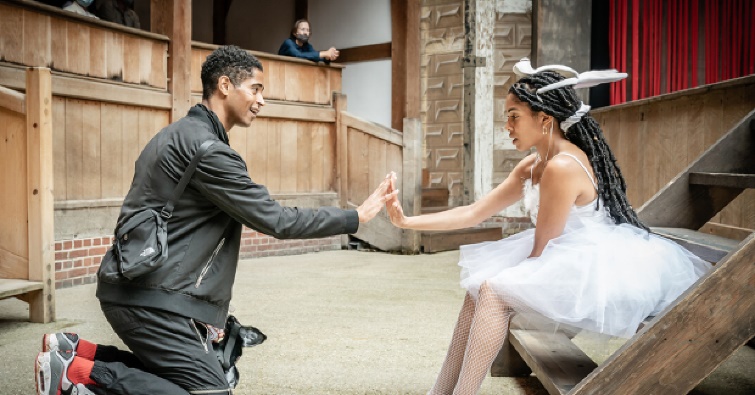 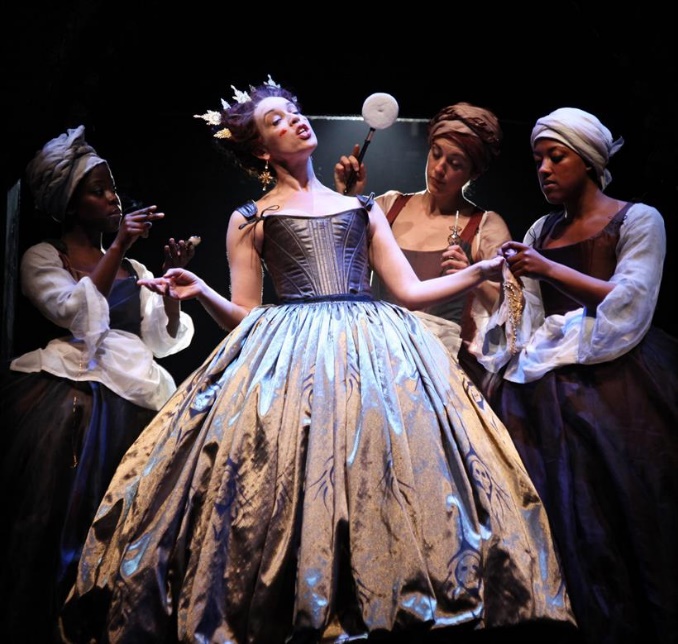 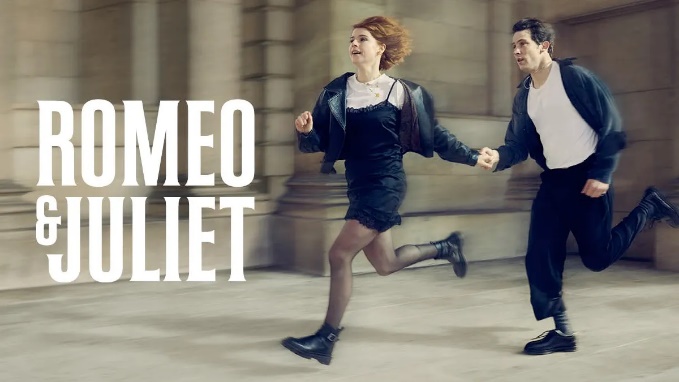 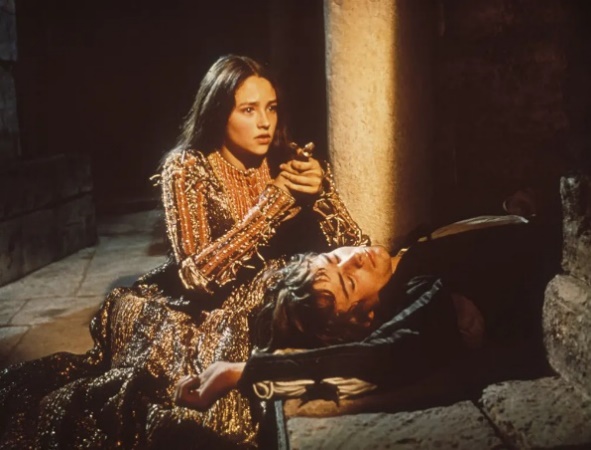 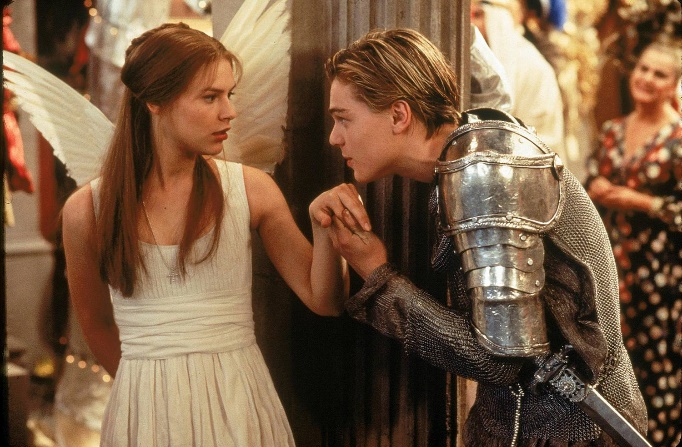 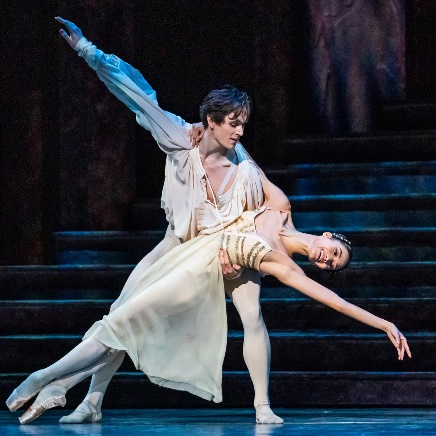 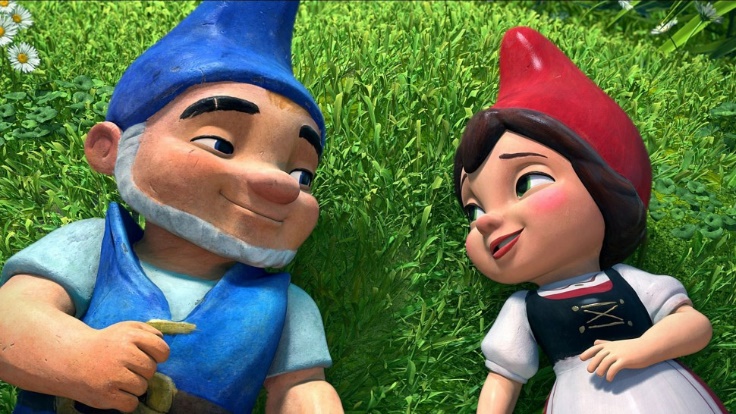 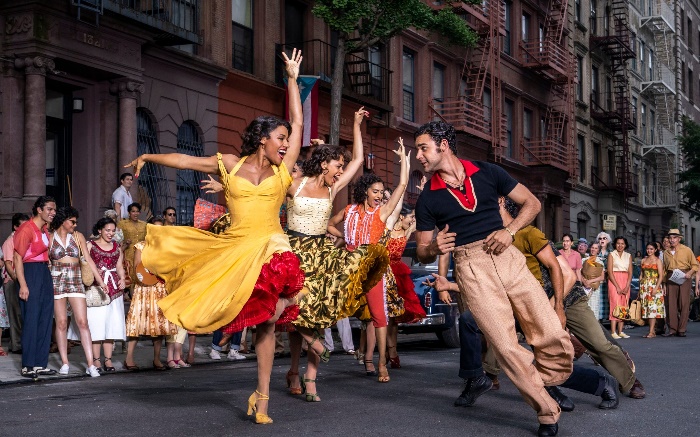 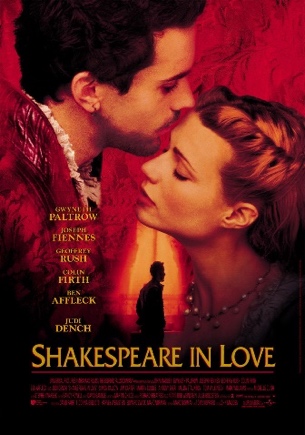 Step 1: What Do I Already Know?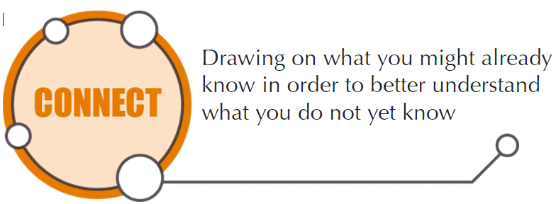 In the box below, brainstorm what you already know about different productions of ‘Romeo and Juliet’ and why they could be seen as the ‘greatest’ - or not! 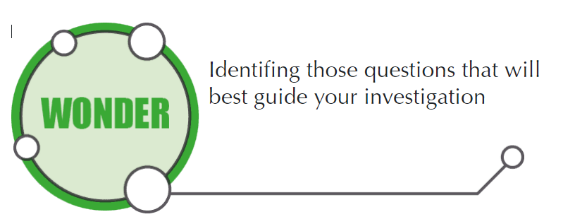 Step 2: What Questions Do I Need to Ask Myself?In the box below, brainstorm the questions you think you’ll need to either ask yourself or to research for this project. Step 3a: Which resources will I use for my investigation? 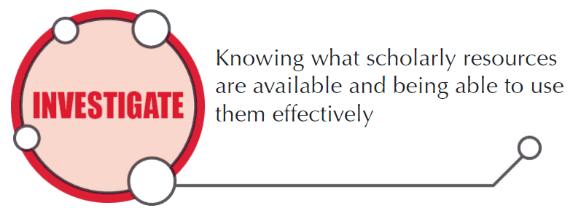 Explore the recommended resources and decide which resources you will particularly focus on to help your investigation.  Choose THREE productions to investigate.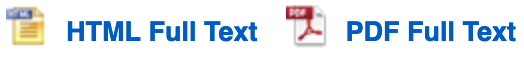 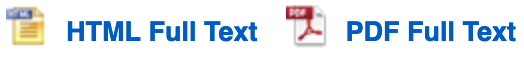 Step 3b: What are the main points from my research?Which THREE productions are you going to focus on?In the boxes below, summarise the main points from your key sources of information. In the Resource column you can either put the letter of a source from the previous page that you have used, or if you use any other sources, put the title and link in the bibliography at the end.Bibliography: Add any sources that you found for yourselfStep 5: What is the case we will put forward?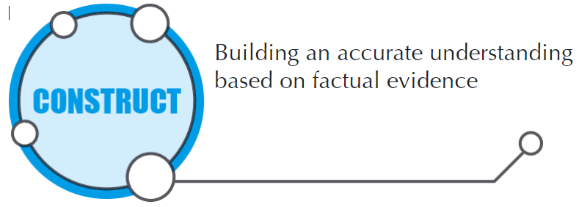 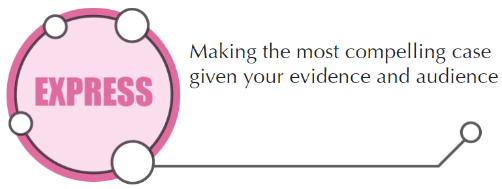 In the boxes below, summarise the case you will put forward in your presentation. Once you have completed this, you should complete your presentation:Step 5: How can we communicate our case most effectively?Remember that you are creating a five-minute presentation in which you put forward your proposal for what you think should be judged the greatest modern film or stage production of (or based on) ‘Romeo and Juliet’.Use up to 5 PowerPoint slides to support your presentation. Plan what will be on your slides below:Success criteria checklist. Have we…Made our methodology clear. What was our criteria for judging productions?Evaluated at least two other productions in detail. Put forward a precise and sophisticated case in support of our chosen production. Made it clear where we have taken information from. Step 6: How well did we carry out the research?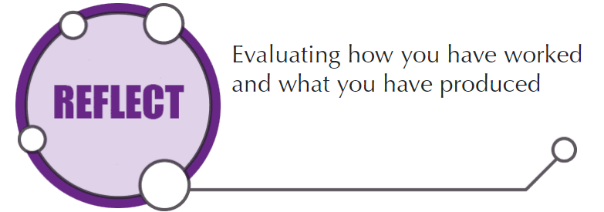 In the boxes below, summarise the strengths and weaknesses of your research and presentation:1.2.3.ResourceMain pointsHow does this help me to make my case?ResourceTitleHyperlinkSlide content & purposeWhat we need to say (script prompts)